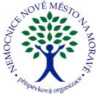 Objednávka č. 0233/2023/TO
(vydaná)Předmět: BTK, Validace, Revize Sterilizátorů CS2 ks BTK, Validace, Revize tlakových nádob za 160 637,18 s DPHNázev	Výrobní model	id.č. v.č.Sterilizátor parní	STERIVAP HP 6612-2 ED 63591031	XXXXSterilizátor parní	STERIVAP HP 6612-2 ED 63591032	XXXXBTK včetně elektrické kontroly dle ČSN EN 62353 ED.2, popřípadě dle předpisu IEC 60601-1 (na protokolu musí být zapsané změřené hodnoty)Celková cena 160 637,- Kč včetně DPHXXXXTel.: XXXXMobil: XXXXFax.: XXXXE-mail: XXXXDodavatel potvrzením objednávky výslovně souhlasí se zveřejněním celého textu této objednávky a cenové nabídky dodavatele (přesahuje-li částku50.000,- Kč bez DPH) v informačním systému veřejné správy - Registru smluv dle z.č. 340/2015 Sb. Smluvní strany se dohodly, že zákonnou povinnost dle § 5 odst. 2 zákona o registru smluv splní objednatel.N09PSObjednavka_RPTEXT0231.10.2023 8:33:49Strana:1/1Objednatel:Nemocnice Nové Město na Moravě, příspěvková organizaceŽďárská 610592 31 Nové Město na MoravěIČO: 00842001DIČ:CZ00842001Dodavatel:BMT Medical Technology s.r.o.Zábrdovice, Cejl 157/50602 00 BrnoIČO: 46346996DIČ: CZ46346996Datum vystavení objednávky:Datum dodání:21.03.2023Místo dodání:Nemocnice Nové Město na Moravě, příspěvková organizaceZpůsob dodání:FPOST-2023-000729 fakturace po částech